Отчето воспитательной работе  за I четверть 2021 – 2022 уч.г. «День знаний»	Проведена торжественная линейка, посвещенная началу учебного года. Самыми главными действующими лицами праздника были наши первоклассники. В первый класс было принято 7 детей. 	От выпускников  прозвучали напутственные слова  для первоклашек.  Ведущие провели с ними игру «Первый раз в 1 класс!». Так же сами первоклассники читали стихи. Прозвучали поздравления и пожелания от учителей, администрации  и родителей.	Праздничное настроение помогли поддержать сотрудники Ницинского ДК, подготовив интересную фото-зону.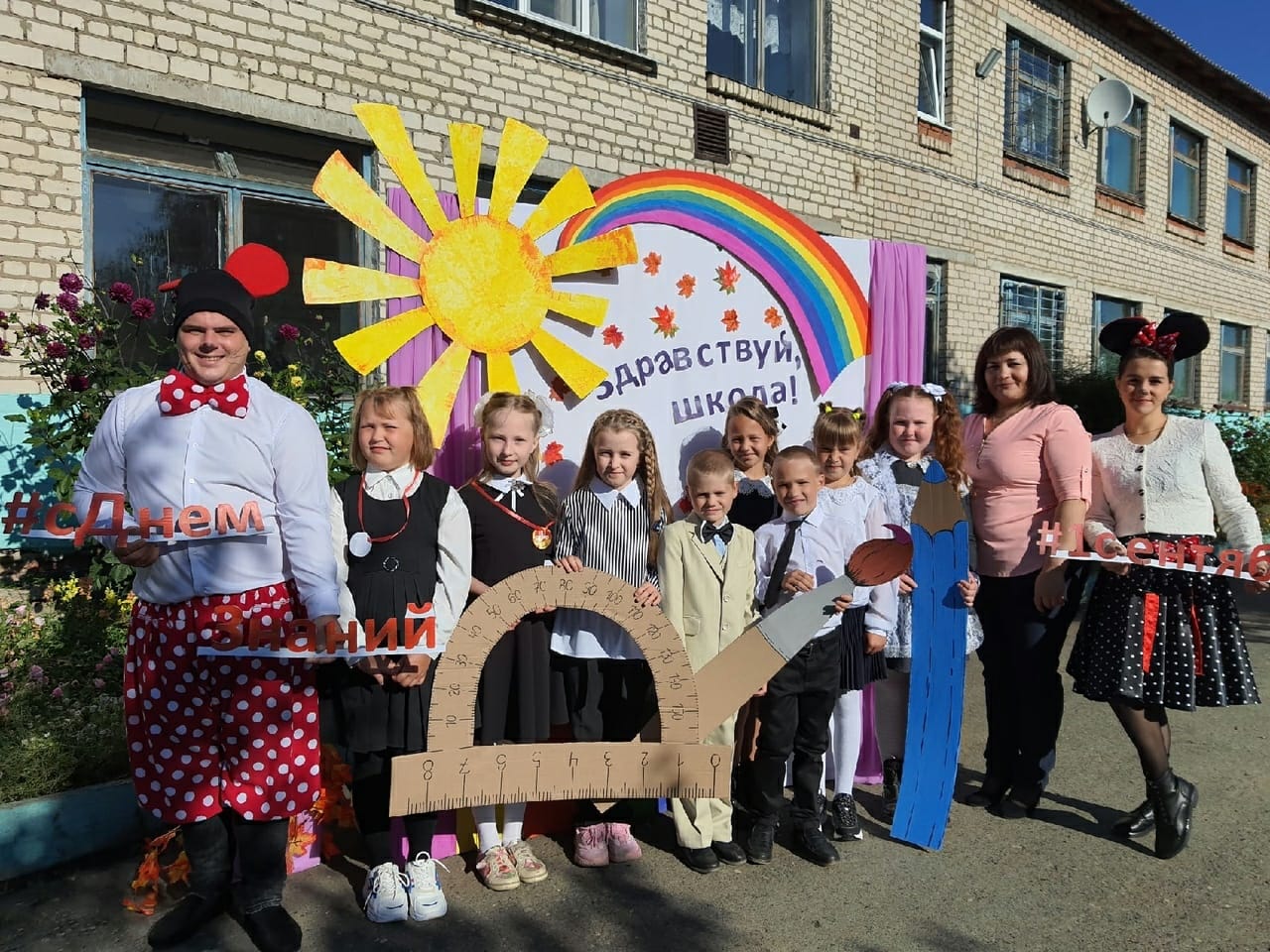 После праздничной линейки в каждом классе прошёл «Урок науки и технологий», а в конце дня классный час посвященный «Безопасности и сохранности жизни человека».Акция « Мы против терроризма!»В классах были проведены беседы и классные часы на тему терроризма. Провели общешкольную акцию « Беслан, мы помним Вас!» Районный турслёт «Сильные духом»  В сентябре в д. Мельниково был организован и проведен  районный туристический слет. Наша школа тоже приняли участие в составе 8 класса. Хоть мы и не заняли призавого места, но зато оказали сопротивление в перетягивании каната между командами и оказались вторыми! Всем было весело и интересно. Домой дети вернулись немножко уставшими, но довольными.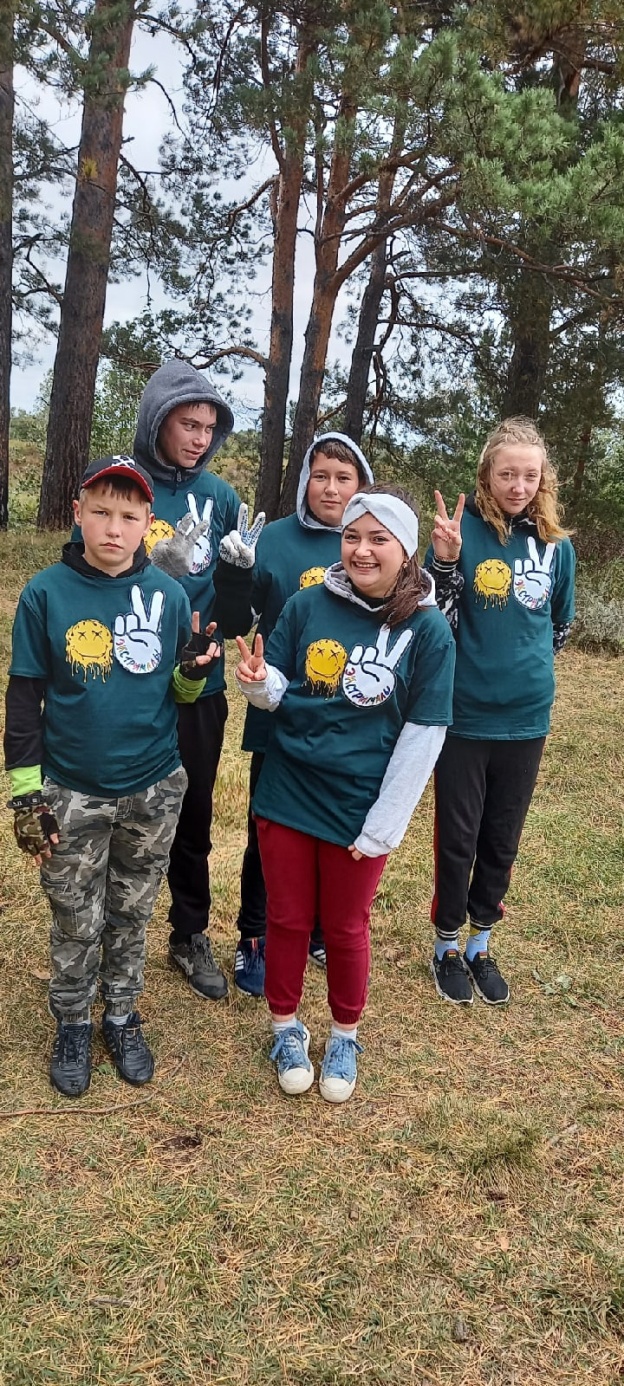 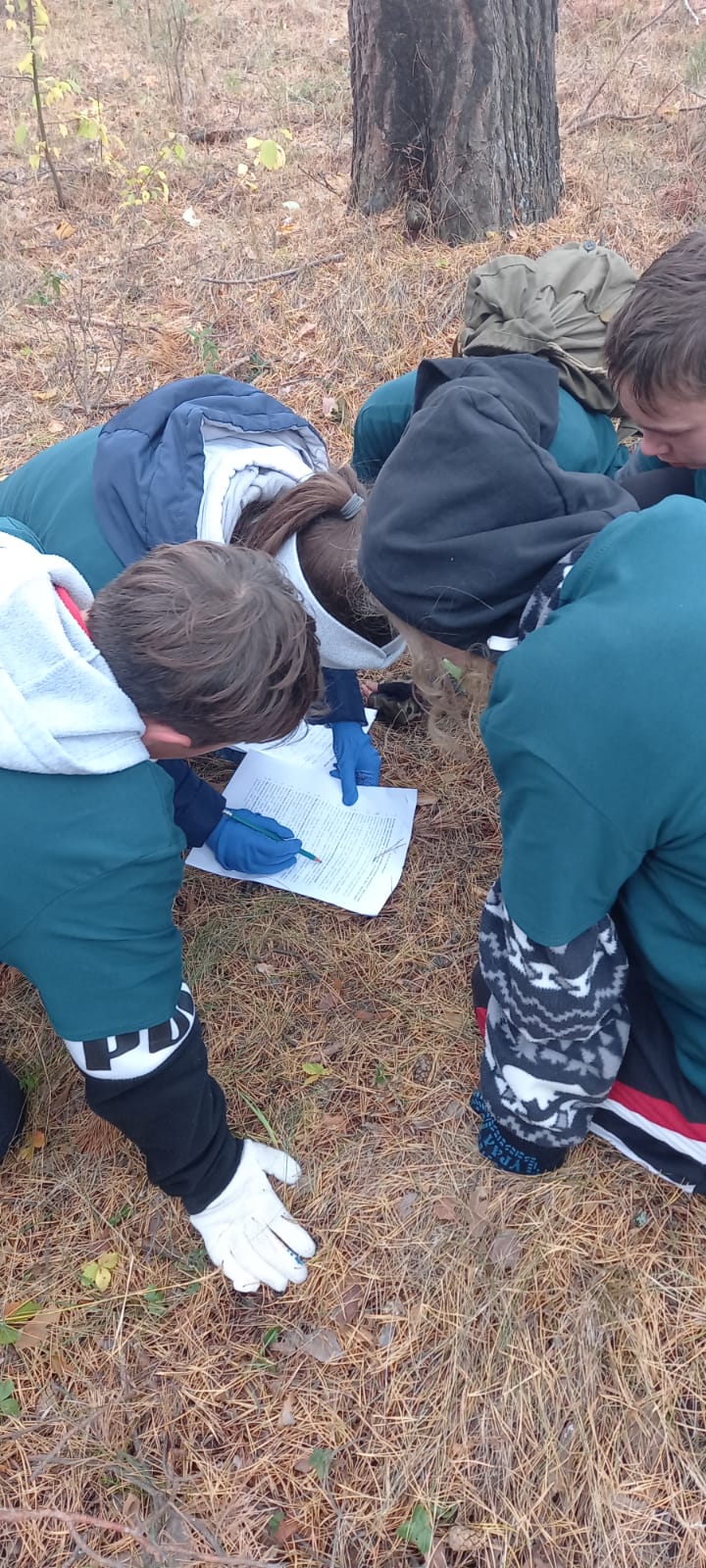 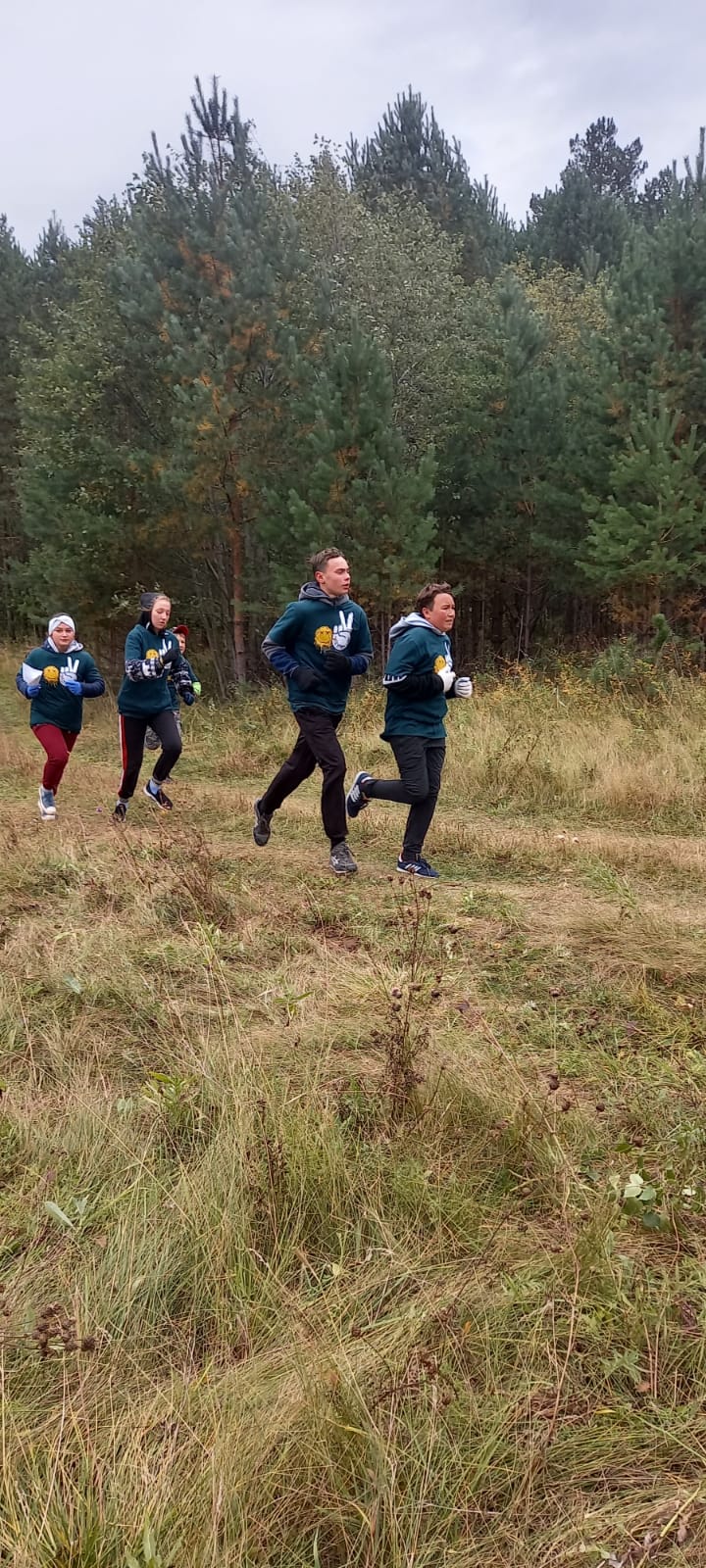 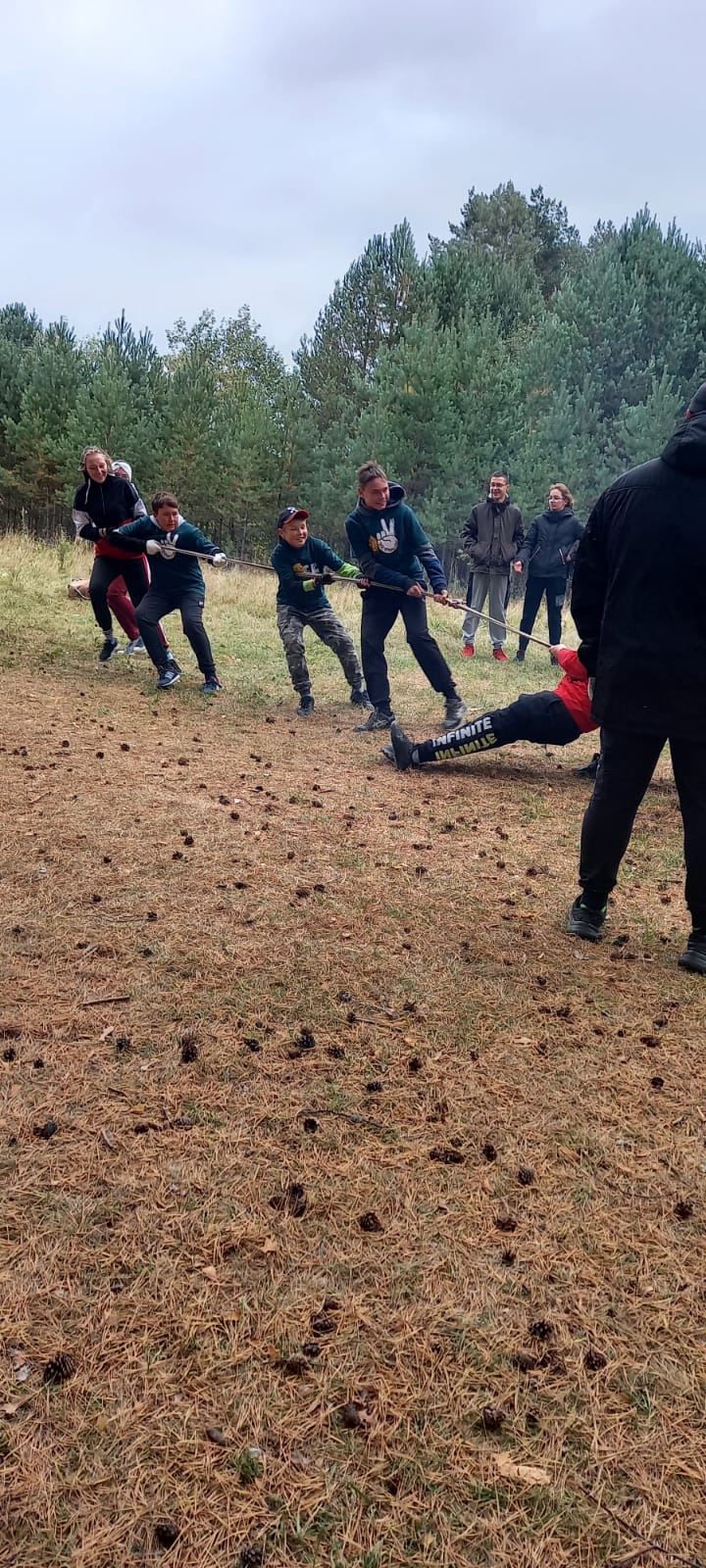 После участия в районном турслёте мы устроили школьный турслёт «Осенняя тропа». Турслёт - не обычный поход, как кажется многим. Это грандиозное мероприятие, которое ожидал каждый школьник. Турслет - это большое количество трудностей, преодолевая которые, мы становимся единым целым. Каждый день ребята оставались после уроков и объединяли усилия, чтобы превратить обыкновенный выход на весёлые соревнования в лес в немыслимое мероприятие, которое запомнится надолго. 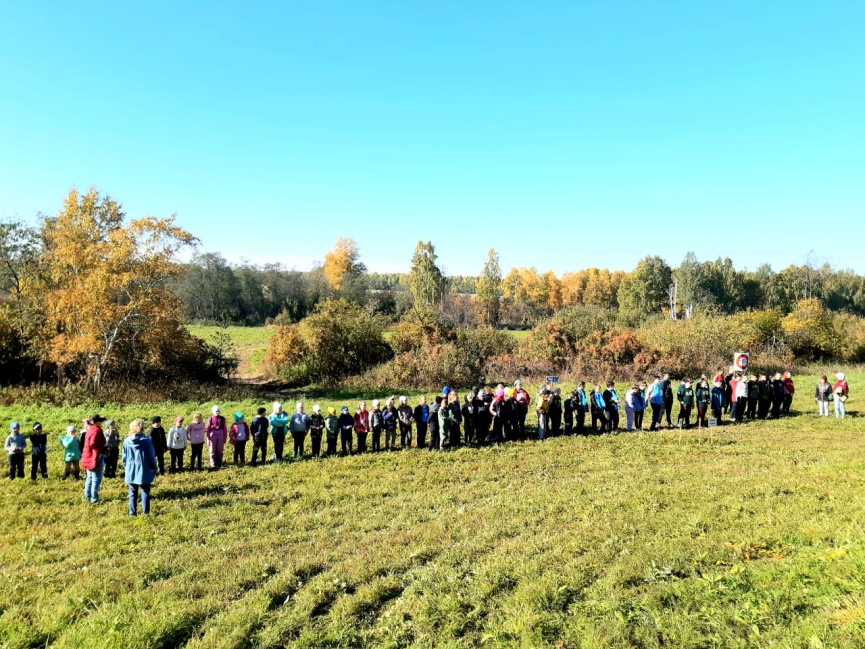 И вот настало 23 сентября! Уяснив технику безопасности, дружные команды направились на любимое место в ближайшем лесу, где царила прекрасная золотая осень. Погода солнечными лучами приветствовала весёлых турслётовцев. Каждый класс подготовили на конкурс эмблему и девиз. 	Этапы организаторы мастерски расположили в живописнейших уголках  леса. Учителя и родители стояли на пунктах, куда по очереди подбегала то одна, то другая команда, протягивала маршрутный лист, начинала активно болеть, подбадривая испытуемых,  с трепетом ждала высоких баллов. Вот это дух товарищества, вот это работа в команде! Усталые и довольные все возвращались к школе. В руках  грамоты, которыми наградили, по номинациям, каждый класс, в смартфонах яркие фотографии,  а на лицах улыбки. Что ещё надо неунывающей детворе в такую чудесную осеннюю пору?!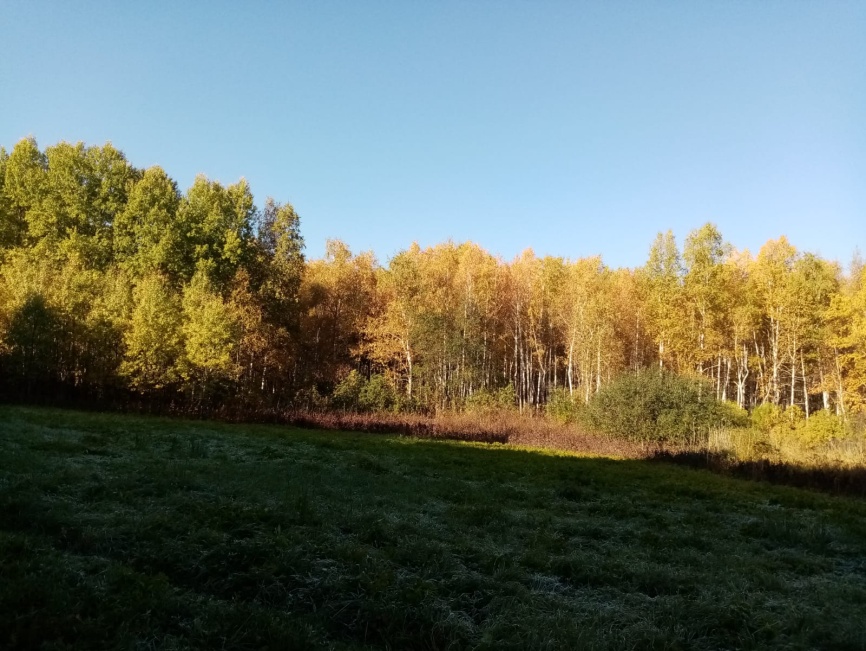 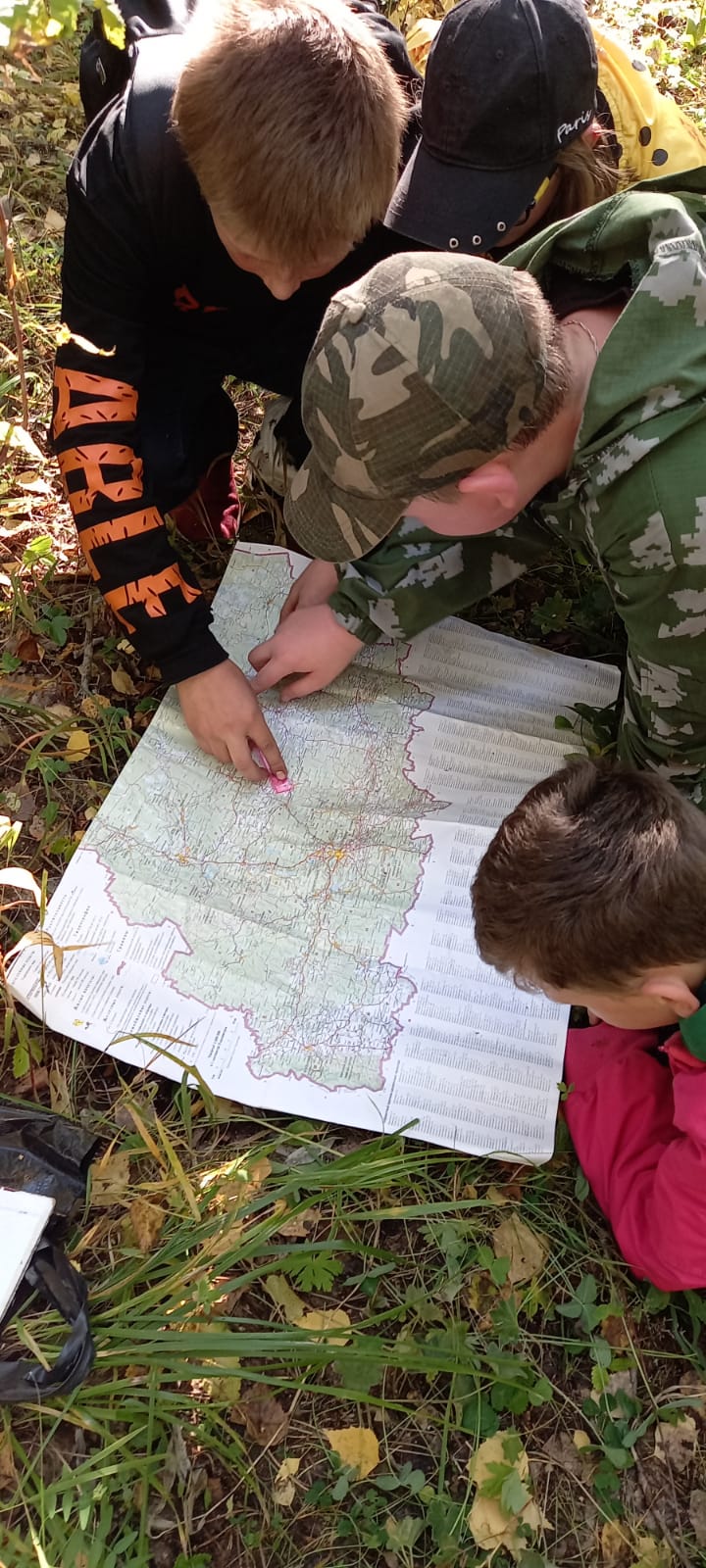 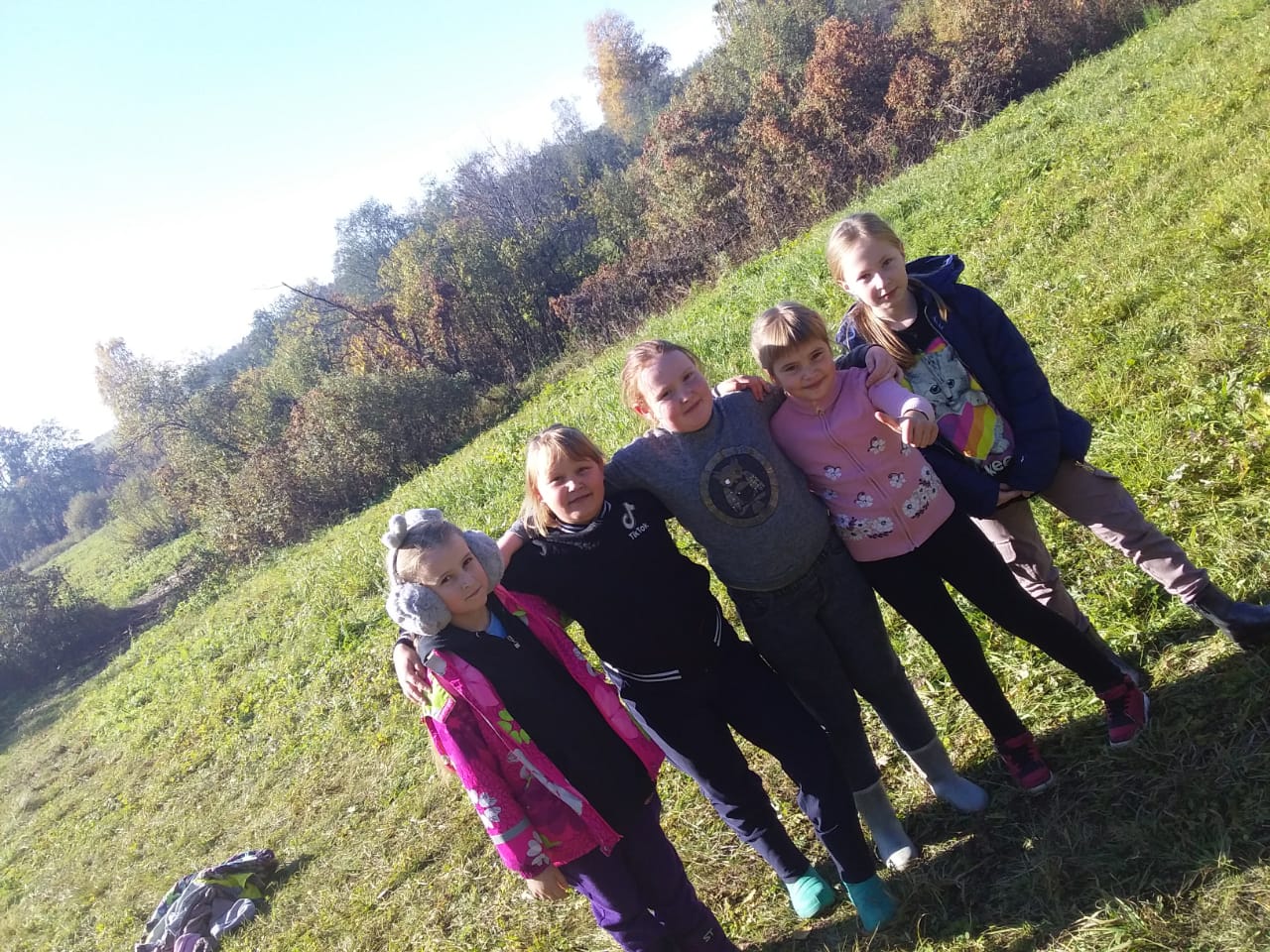 «День учителя»В День учителя 8 класс встречали наших учителей в фойе школы. Пели для них песни, читали замечательные стихи и преподнесли для наших учителей подарки, сделанные своими руками.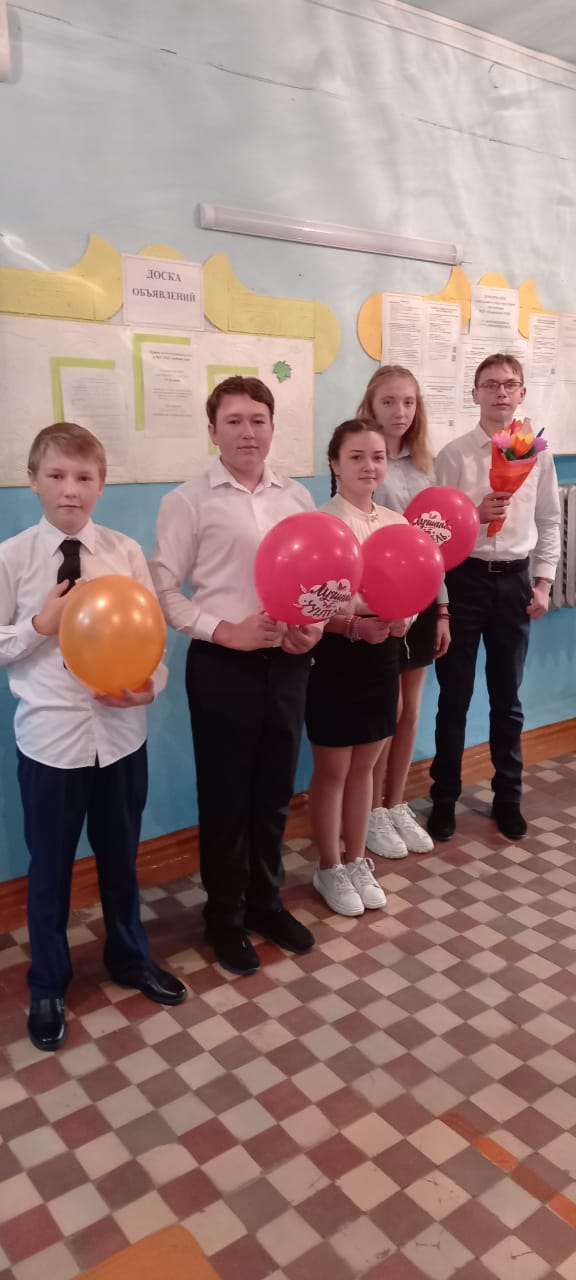 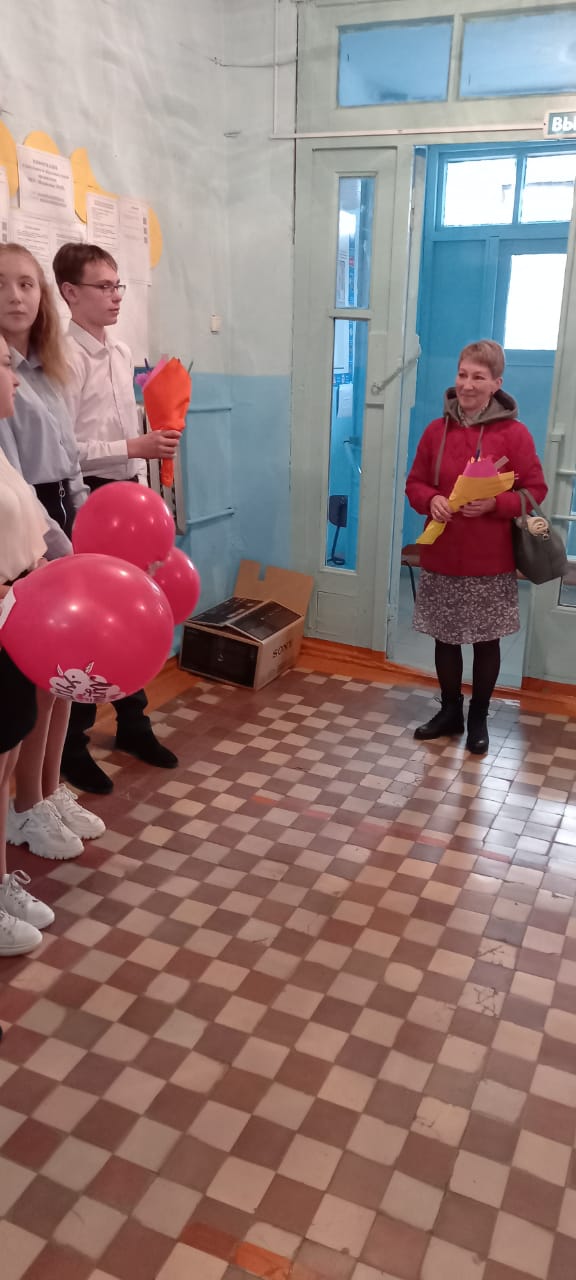 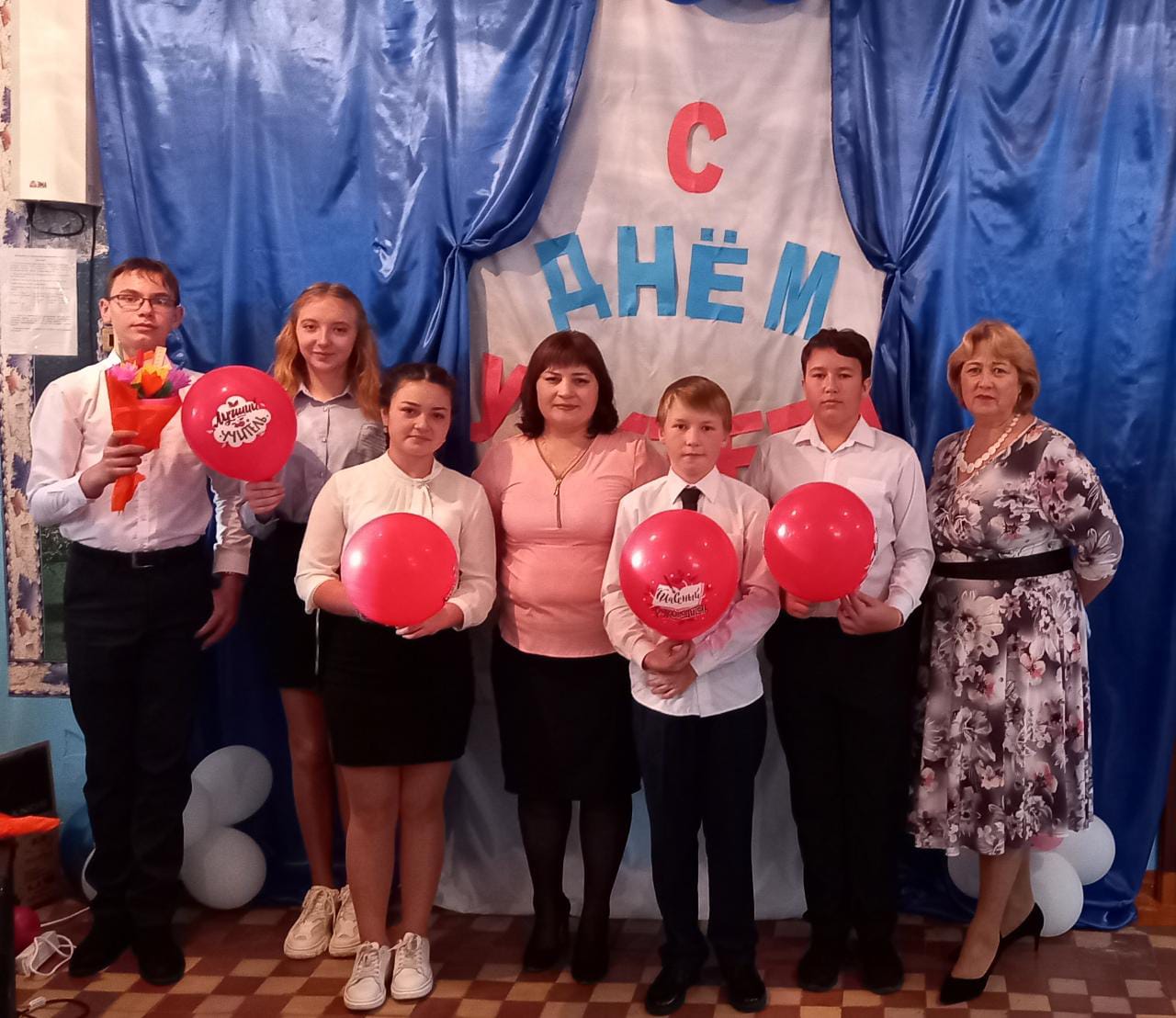 В течении первой четверти были проведены различные конкурсы, в которых ребята принимали участие и занимали призовые места:Конкурс поделок «Осенние мотивы»;Конкурс рисунков «Краски осени»;Конкурс чтецов среди 1-4 классов «Читалочка»;Конкурс фотографий «Облака, белогривые лошадки»;Всероссийский конкурс экологического рисунка.Конкурс поделок «Крылатые фантазии».Участвовали в различных акциях: Внимание, дети!День животныхМир лесной природы.Можно сказать, что первая учебная четверть прошла очень насыщено и интересно!Но, к сожалению не все дети участвуют в школьных конкурсах, не каждый ребенок сможет смело выступить на публику. 